Weitere Aufgaben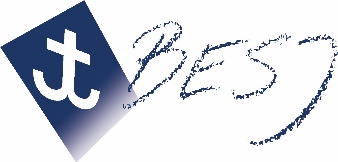 Semesterprogramm - Thema „Winterplausch“Semesterprogramm - Thema „Winterplausch“Erstellt von: Semesterprogramm - Thema „Winterplausch“Semesterprogramm - Thema „Winterplausch“Planungszeitraum:Anzahl / Alter TNTotal: ……	davon Girls: ……		Boys: ……Total: ……	davon Girls: ……		Boys: ……Total: ……	davon Girls: ……		Boys: ……Zusammensetzung der Gruppe (Gemeindebezug, soziale Schichten etc.)Ziel für die TNZiel für die TNVerschiedene Erlebnisprogramme, um in den Wintermonaten geistliche Wahrheiten / Geschichten zu vermitteln und erleben.Verschiedene Erlebnisprogramme, um in den Wintermonaten geistliche Wahrheiten / Geschichten zu vermitteln und erleben.Verschiedene Erlebnisprogramme, um in den Wintermonaten geistliche Wahrheiten / Geschichten zu vermitteln und erleben.Verschiedene Erlebnisprogramme, um in den Wintermonaten geistliche Wahrheiten / Geschichten zu vermitteln und erleben.Verschiedene Erlebnisprogramme, um in den Wintermonaten geistliche Wahrheiten / Geschichten zu vermitteln und erleben.Verschiedene Erlebnisprogramme, um in den Wintermonaten geistliche Wahrheiten / Geschichten zu vermitteln und erleben.Verschiedene Erlebnisprogramme, um in den Wintermonaten geistliche Wahrheiten / Geschichten zu vermitteln und erleben.Geistliches Konzept (GK)Geistliches Konzept (GK)Geistliches Konzept (GK)Geistliches Konzept (GK)Geistliches Konzept (GK)ProgrammProgrammProgrammBesonderesDatumBibelstelleThema/Inhalt/evtl. HauptaussageThema/Inhalt/evtl. HauptaussageWerAktivitätAktivitätWerAbw Leiter, InfosLuk 2,1-20 (1. Mo 3,15 / Jes 53)WeihnachtsgeschichteWarum musste Jesus als Mensch auf die Erde kommen?Was assoziieren wir mit Weihnachten (Winter vs. Sommer)?WeihnachtsgeschichteWarum musste Jesus als Mensch auf die Erde kommen?Was assoziieren wir mit Weihnachten (Winter vs. Sommer)?HawaiinachtenRaum aufheizen  Dresscode: Sommer- oder BadeklamottenBar (alkfreie Drinks), Liegestühle, Gummiböötli, Liegewiese, …HawaiinachtenRaum aufheizen  Dresscode: Sommer- oder BadeklamottenBar (alkfreie Drinks), Liegestühle, Gummiböötli, Liegewiese, …evtl. mit Blue-Cocktailbar zusammenarbeitenJak 1,13-15SündeWie entsteht sündiges Verhalten in unserem Alltag.Eines ergibt das Andere, wie Domino2 Tim 2,22: Wie kann ich diesen Teufelskreis durchbrechenTipps auf evangelium21.net SündeWie entsteht sündiges Verhalten in unserem Alltag.Eines ergibt das Andere, wie Domino2 Tim 2,22: Wie kann ich diesen Teufelskreis durchbrechenTipps auf evangelium21.net Domino-AbendDomino-Reaktionskette erstellenMiete: https://dominostein.ch/wpmr/miete/ Domino-AbendDomino-Reaktionskette erstellenMiete: https://dominostein.ch/wpmr/miete/ Domino genug früh organisieren / mietenMat 5,5-15Themenabend „Gebet“Einstieg: Polo Hofer: „Jesus het es Handy“Hauptteil: „Vater Unser“ (Anspiel, Methoden, …) Werkstatt: Was heisst beten? Verschiedene Bibelstellen erarbeiten lassen (z.B. Ps 1,19, Jak 5,14-15, Jak 1,6, Joh 14,13, Phil 4,6-7, …)Schluss: siehe AnwendungThemenabend „Gebet“Einstieg: Polo Hofer: „Jesus het es Handy“Hauptteil: „Vater Unser“ (Anspiel, Methoden, …) Werkstatt: Was heisst beten? Verschiedene Bibelstellen erarbeiten lassen (z.B. Ps 1,19, Jak 5,14-15, Jak 1,6, Joh 14,13, Phil 4,6-7, …)Schluss: siehe AnwendungMögliche Anwendung:Gebetsparcours mit versch. Posten: Dank (Dankeswand), Fürbitte (Schweizer- / Weltkarte), Busse (Kreuz), Bitte (versch. Flaschen mit Zettel füllen wie Briefpost), Lobpreis (Gitarre, Klavier)Gebetsmarsch (evtl. mit Posten)Speed-Pray (wie Speed-Dating, einfach tauscht man je ein Gebetsanliegen aus und betet füreinander)Mögliche Anwendung:Gebetsparcours mit versch. Posten: Dank (Dankeswand), Fürbitte (Schweizer- / Weltkarte), Busse (Kreuz), Bitte (versch. Flaschen mit Zettel füllen wie Briefpost), Lobpreis (Gitarre, Klavier)Gebetsmarsch (evtl. mit Posten)Speed-Pray (wie Speed-Dating, einfach tauscht man je ein Gebetsanliegen aus und betet füreinander)Geistliches Konzept (GK)Geistliches Konzept (GK)Geistliches Konzept (GK)Geistliches Konzept (GK)Geistliches Konzept (GK)ProgrammProgrammProgrammBesonderesDatumBibelstelleThema/Inhalt/evtl. HauptaussageThema/Inhalt/evtl. HauptaussageWerAktivitätAktivitätWerAbw. Leiter, Infos Jes 2,5 1.Joh1,5-10Im Licht wandelnWas bedeutet das & wie geht das?Sünde im Licht hat keine Macht mehrKraft des Lichts (Jesus)Im Licht wandelnWas bedeutet das & wie geht das?Sünde im Licht hat keine Macht mehrKraft des Lichts (Jesus)Fondue am LagerfeuerFackelwanderung mit 3 Input-Boxen-Stopps (Kurzinput, Vertiefungsfragen, Anwendung, Gebet)Zum Abschluss Fondue am LagerfeuerFondue am LagerfeuerFackelwanderung mit 3 Input-Boxen-Stopps (Kurzinput, Vertiefungsfragen, Anwendung, Gebet)Zum Abschluss Fondue am LagerfeuerApg 4,1-22(1.Sam 17,36-48)Mutig zu Jesus stehenGeschichte von Petrus und Johannes vor dem Hohen RatRö 5,3-4: Mutig sein bedeutet SichtwechselMt 10,16: Gott steht für uns einMutig zu Jesus stehenGeschichte von Petrus und Johannes vor dem Hohen RatRö 5,3-4: Mutig sein bedeutet SichtwechselMt 10,16: Gott steht für uns einT-Shirt kreieren / gestaltenPackende Sprüche auf T-Shirt (Bibelvers, Aussage über Jesus, Slogan, …)Digital: Folie gestalten, drucken, aufbügelnSchablonierenTextilfarben malenT-Shirt kreieren / gestaltenPackende Sprüche auf T-Shirt (Bibelvers, Aussage über Jesus, Slogan, …)Digital: Folie gestalten, drucken, aufbügelnSchablonierenTextilfarben malen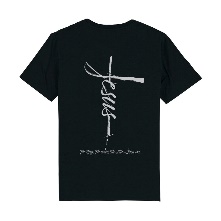 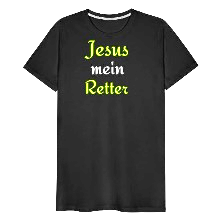 1. Mo 39,21-23Ein auf Gott ausgerichtetes LebenJoseph ist fleissig und darf so den Segen (Zuneigung Gottes) erlebenZitat Luther: Beten vs. ArbeitenWorauf bin ich im Alltag ausgerichtetEin auf Gott ausgerichtetes LebenJoseph ist fleissig und darf so den Segen (Zuneigung Gottes) erlebenZitat Luther: Beten vs. ArbeitenWorauf bin ich im Alltag ausgerichtetNachtschlittelnAndacht als Aufnahme in den versch. Autos hören und austauschen (KG)Nachtschlitteln und anschl. Punch, Weggli und SchoggistängeliNachtschlittelnAndacht als Aufnahme in den versch. Autos hören und austauschen (KG)Nachtschlitteln und anschl. Punch, Weggli und SchoggistängeliNightride Flumer Berg1. Kor 12,12-31 Gemeinsam sind wir starkKiller für das MiteinanderWas verbindet euch im TC und über den TC hinaus?Wie können wir gemeinsam stark sein?Gemeinsam sind wir starkKiller für das MiteinanderWas verbindet euch im TC und über den TC hinaus?Wie können wir gemeinsam stark sein?MitänandGemeinsamer Geländespielabend mit andern TC’s zusammenJedes Team organisiert ein Programmteil (Spiel, Znüni, Input)MitänandGemeinsamer Geländespielabend mit andern TC’s zusammenJedes Team organisiert ein Programmteil (Spiel, Znüni, Input)Absprache zwischen den verschiedenen TeamleiternSpr 3,5-6VertrauenMat 14,22-33: Geschichte von Petrus auf dem WasserVertrauen = Glauben = Mut mit dem richtigen FokusVertrauenMat 14,22-33: Geschichte von Petrus auf dem WasserVertrauen = Glauben = Mut mit dem richtigen FokusKletterhalleKlettern / Bouldern  jeder soll jedoch einmal am Seil kletternReflektieren: Wie fühlt sich Vertrauen an? Was braucht es zum Vertrauen?KletterhalleKlettern / Bouldern  jeder soll jedoch einmal am Seil kletternReflektieren: Wie fühlt sich Vertrauen an? Was braucht es zum Vertrauen?TerminWerTerminWer Programm-Handzettel / Flyer für TN gestalten Programm-Handzettel / Flyer an TN verteilen Programm auf Homepage aufschalten Info für Gemeindebrief / Gemeinde-Homepage